Муниципальное бюджетное общеобразовательное учреждение«Степановская средняя общеобразовательная школа»Верхнекетского района Томской областиУТВЕРЖДАЮдиректор МБОУ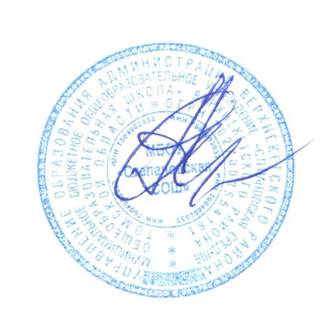 «Степановская средняяобщеобразовательная школа»                            ____________А.А.АндреевПриказ от 30.08. 2018 г.  № 121/1Программа кружка по театрализованной деятельности для детей с ОВЗ для 1-4 классов«Мастерская творчества»Срок реализации программы 1 годПрограмму реализует педагог-психолог: Овечкина Надежда Викторовна2018 г«Сказка для ребенка такое же серьезное и настоящее дело, как игра: она нужна ему для того, чтобы изучить себя, измерить, оценить свои возможности». ДжанниРодариСодержание данной программы построено в соответствии с требованиями ФГОС и отражает основные направления всестороннего развития ребёнка.Пояснительная записка.Все мы рождаемся с разными способностями. Иногда ограничения накладываются самой природой. Но это не значит, что шансов быть счастливыми у детей с ОВЗ, меньше. Дети, поступающие в школу совершенно разные и по своим личностным характеристикам, и по умственному, и по физическому развитию.Общая характеристика детей с ОВЗ. Дети с ограниченными возможностями здоровья - это дети, имеющие различные отклонения психического или физического плана, которые обусловливают нарушения общего развития, не позволяющие детям вести полноценную жизнь.У детей с ОВЗ очень часто наблюдаются нарушения всех сторон психической деятельности: внимания, памяти, мышления, речи, моторики, эмоциональной сферы.Ребенок затрудняется делать элементарные обобщения, очень узко воспринимает то, о чем вы ему рассказываете.Нарушения мышления у ребенка непосредственно сказываются на овладении речью. В младшем возрасте он с большим трудом понимает чужую речь, в лучшем случае, улавливает тон, интонацию, мимику говорящего и отдельные опорные слова, относящиеся к его потребностям. Со временем ребенок станет лучше понимать обращенную к нему речь, однако очень долго он воспринимает только то, что связано с его личным опытом. Собственная речь детей появляется поздно. Некоторые малыши могут произносить только отдельные слова, короткие, непонятные для окружающих фразы. Дети, не умеющие говорить, обращаются к взрослым жестами, отдельными звуками, своеобразными словами, в которые они обычно вкладывают определенный смысл.Театрализованные игры имеют огромное значение в жизни ребенка. Они в полном объеме развивают речь ребенка. Процесс развития речи предполагает освоение не только содержательной, но и образной, эмоциональной стороны языка. Для развития выразительной стороны речи необходимо создание таких условий, в которых каждый ребенок мог бы проявить свои эмоции, чувства, желания, взгляды.Благодаря произведениям, ребенок познает мир не только умом, но и сердцем, выражает свое собственное отношение к добру и злу. Любимые герои становятся образцами для подражания и отождествления. Именно поэтому детский спектакль оказывает позитивное влияние на детей.Театрализованная деятельность является эффективным средством для социальной адаптации детей с ОВЗ, а так же развития у них коммуникативных навыков. Необходимость систематизировать ее в едином педагогическом процессе стало очевидно. В связи с этим введены дополнительные занятия по театрализованной деятельности, а так же составлена программа «В гостиксказке». Она разработана для занятий по театральной деятельности с детьми дошкольного возраста с ОВЗ 4-8 лет (разновозрастная группа). Программа рассчитана на 1 год обучения.Новизна данной программы: Отличительные особенности данной программы: 1. Адаптирована как для здоровых детей, так и для детей с ОВЗ. 2. Систематизирована структура организации занятий 3. Направлена на всестороннее развитие личности ребенка, его неповторимой индивидуальности.Цель программы: Коррекция и развитие творческих способностей детей с ОВЗ через средства театрального искусства. Задачи программы: 1. Обучающие:Социальная адаптация детей с ОВЗ.Последовательно знакомить детей с различными видами театра.Совершенствовать умение передавать эмоциональное состояние героев мимикой, жестами, телодвижением.Систематизировать представления о честности, справедливости, доброте, воспитание отрицательного отношения к жестокости, хитрости, трусости.Формировать у детей умения правильно оценивать поступки персонажей кукольных и драматических спектаклей, а также правильно оценивать свои и чужие поступки.Формировать умение свободно чувствовать себя на сцене.2. Развивающие:Развивать интерес к театрализованной игре, желание попробовать себя в разных ролях.Развивать речь у детей и корректировать ее нарушения через театрализованную деятельность.Развивать фантазию, творчество, проявлять свою индивидуальность и неповторимость.3.Воспитательные:Воспитывать чувства самоуважения, собственного достоинства и стремления быть отзывчивыми к взрослым и детям, умения проявлять внимание к их душевному состоянию, радоваться успехам сверстников, стремиться прийти на помощь в трудную минуту.Воспитывать чувства осознанной необходимости друг в друге, понимания, взаимопомощи, дружбы. Форма работы: 1. Групповые (подгрупповые) занятия.  Занятия проводятся 1 раза в неделю. Время проведения занятия 15 – 20  минут (учитывается возраст детей).2. Индивидуальные (в зависимости от индивидуальных особенностей детей) занятия. На индивидуальных занятиях разучивают стишки, потешки, отгадывают загадки.Принципы проведения занятий: Наглядность в обучении - осуществляется на восприятии наглядного материала. Доступность - занятие составлено с учетом возрастных особенностей, построенного по принципу дидактики (от простого к сложному) Проблемность - направленные на поиск разрешения проблемных ситуаций. Развивающий и воспитательный характер обучения – для расширения кругозора, для развития патриотических чувств и познавательных процессов. Структура проведения занятий: Часть 1. Вводная Цель вводной части - установить контакт с детьми, настроить детей на совместную работу. Часть 2. Продуктивная В нее входит художественное слово, объяснение материала, рассматривание иллюстраций, рассказ воспитателя, направленный на активизацию творческих способностей детей. Элементы занятий: Сказкотерапия, с элементами импровизации. Разыгрываются этюды, стихи, потешки, сказки, небольшие рассказы с использованием мимики и пантомимики (Короткова Л.Д. Сказкотерапия для дошкольников). Игры на развитие воображения и памяти - игры включают в себя запоминание. стихов, потешек, пиктограмм, схем, небольших рассказов.Рисование, аппликации, коллажи - использование различных видов нетрадиционного рисования, использование природного и бросового материала. Часть 3. Завершающая Цель занятия - получение знаний посредством создания совместных спектаклей, игр, викторин. А также получение ребенком положительных эмоций на занятии. На практических занятиях по ИЗО деятельности организуются выставки детских работ. Методические приемы: Беседы проводятся с целью освоения нового материала Подвижные игры- организуются для раскрепощения и отдых детей на занятиях. Словесные, настольно- печатные игры – организуется как форма занятий. Экскурсии – проводятся с целью обогащения духовного мира ребенка Работа с семьей – проводиться с целью привлечения родителей к совместной творческой деятельности, участие в экскурсиях, развлечениях, праздниках. Изготовление поделок и рисование – проводятся с целью развития творческих способностей, воображения, памяти. Создание предметно- развивающей среды: Художественная литература. Иллюстрации к сказкам. Видеоматериал (запись сказки). Дидактические игры. Атрибуты к различным видам театра. Результаты программы: По изучению программы ожидаются положительные результаты: У детей воспитывается эмоционально- положительное отношение к театру, формируется устойчивый интерес к театрализованной деятельности. Обогащается речь за счет образных выражений, активизируется словарь ребенка, совершенствуются навыки диалогической речи, ее грамматический строй, развивается эмоциональная выразительность речи. У детей формируется навык общения. Программа  «Мастерская творчества» (по ФГОС) предполагает, что по итогам занятий ребенок будет уметь:Заинтересованно заниматься постановочно-игровой деятельностью.Разыгрывать простые представления по известным ему литературным произведениям и сюжетам с использованием выразительных образных средств (жестов, мимики, интонации).Выступать перед детьми и родителями с инсценировками. Изображать ответы к загадкам, используя при этом выразительные средства.Планируемые результаты.К концу обучения по программе воспитанники получат возможность:Тематический план Занятия проводятся 1 раз в неделю.Мониторинговая карта личностных и метапредметных результатов внеурочной деятельности.1. Начальная диагностика – проводиться в начале обучения.2. Итоговая диагностика – проводится в конце обучения. По ее результатам определяется уровень динамики, которого достигли дети за время обучения.Критерии оценки умений и навыков детей в театральной деятельности :1. Использование всех частей речи.3 балла – использует в разговоре все части речи правильно,2 балла - частично использует в разговоре части речи, иногда неправильно.1 балл – зачастую неправильно использует части речи.2. Составление предложений.3 балла – грамотно составляет простые предложения, предложения с однородными членами2 балла – правильно составляет простые предложения, не всегда грамотно пользуется предложениями с однородными членами.1 балл – испытывает сложности в построении даже простых предложений.3. Умение имитировать характерные действия персонажей.3 балла – самостоятельно имитирует действия персонажа.2 балла – имитирует действия, характерные для персонажа только с помощью взрослого.1 балл – не умеет и не хочет имитировать характерные движения персонажа.4. Передача эмоционального состояния другого человека.3 балла – ребенок сам может с помощью мимики и жеста передать эмоциональное состояние героя.2 балла –передает эмоциональное состояние персонажа по образцу взрослого иои другого ребенка.1 балл – не может показать эмоцию даже повторить её за другим.5. Использование в играх театральных игрушек, картинок.3 балла – ребенок по собственной инициативе использует в игре театральные игрушки, сам придумывает роль.2 балла – ребенок может использовать театральные игрушки в игре, повторяя действия взрослого.1 балл – никогда не использует в игре картинки, театральные игрушки.6. Импровизация на несложные сюжеты песенок, сказок.3 балла – ребенок с удовольствием использует в игре знакомый сюжет, изменяя его с помощью взрослого или самостоятельно.2 балла – ребенок с радостью использует знакомый сюжет, но не изменяет его.1 балл – ребенок не использует в игре знакомый сюжетХарактеристика уровней знаний и умений театрализованной деятельности:Высокий уровень (18-21 балл) - ребенок проявляет устойчивый интерес к театральному искусству и театрализованной деятельности. Понимает основную идею литературного произведения (пьесы). Творчески интерпретирует его содержание. Способен сопереживать героям и передавать эмоциональные состояния, самостоятельно находит выразительные средства перевоплощения. Владеет интонационно-образной и языковой выразительностью художественной речи и применяет в различных видах художественно-творческой деятельности. Импровизирует куклами различных систем. Свободно подбирает музыкальные характеристики к персонажам, свободно поет, танцует. Активный организатор и ведущий коллективной творческой деятельности. Проявляет творчество и активность всех этапах работы.Средний уровень (11-17 баллов) - проявляет эмоциональный интерес к театральному искусству и театрализованной деятельности. Владеет знаниями о различных видах театра, театральных профессиях. Понимает содержание и главную мысль литературного произведения. Дает словесные характеристики, персонажам пьесы, используя эпитеты, сравнения и образные выражения. Владеет знаниями об эмоциональных состояниях героев, может их продемонстрировать в работе над пьесой с помощью воспитателя. Создает по эскизу или словесной характеристике-инструкции воспитателя образ персонажа. Владеет навыками кукловождения, может применять в свободной творческой деятельности. С помощью педагога подбирает музыкальные характеристики к персонажам и единицам сюжета. Проявляет активность, согласованность действий с партнерами. Активно участвует в различных видах творческой деятельности.Низкий уровень (7-10 баллов) - малоэмоционален, проявляет интерес к театральному искусству только как зритель. Затрудняется в определении различных видов театра. Знает правила поведения в театре. Понимает содержание произведения.ЛИТЕРАТУРАДоронова Т. Н. «Театрализованная деятельность как средство развития детей 4-6 лет» / М.: «Обруч», 2014Минина Т. А., Заботина О. П. «Музыкальный театр в детском саду: Конспекты НОД» / М.: УЦ «Перспектива», 2015Каргина З.А. «Практическое пособие для педагога дополнительного образования» / М.: «Школьная пресса», 2008Дж. Кэмерон «Художник есть в каждом. Как воспитать творчество в детях» /М.: «Манн, Иванов и Фербер» 2015Медведева И.Я., Шишова Т.Л..»Улыбка судьбы. Роли и характеры» М.: «ЛИНКА-ПРЕСС», 2002Генов Г.В. «Театр для малышей» М., «Просвещение», 1968Выготский Л.С. «Концепция о соотношении первичных и вторичных нарушений»Выготский Л.С., Малофеев Н.Н. «Учение об общих и специфических закономерностях развития аномальных детей»ЛичностныеМетапредметныеПредметныеПредметныеЗнать- о формах проявления заботы о человеке при групповом взаимодействии;- правила поведения на занятиях, в игровом творческом процессе;- правила игрового общения;- о правильном отношении к собственным ошибкам, к победе, поражению.- знать о ценностном отношении к театру как к культурному наследию народа;- иметь нравственно-этический опыт взаимодействия со сверстниками, старшими и млад-шими детьми, взрос-лыми в соответствии с общепринятыми нравст-венными нормами.- необходимые сведения о видах изученных кукол, особенностях работы с куклами разных систем;- о способах кукловождения кукол разных систем;- о сценической речи;- о декорациях к спектаклю;- о подборе музыкального сопровождения к спектаклю.Уметь- анализировать и сопоставлять, обобщать, делать выводы, проявлять настойчивость в достижении цели;- соблюдать правила игры и дисциплину;- правильно взаимо-действовать с партнерами по команде (терпимо, имея взаимовыручку и т.д.);- выражать себя в различных доступных и наиболее привлекательных для ребенка видах творческой и игровой деятельности.- планировать свои действия в соответствии с поставленной задачей; - адекватно восприни-мать предложения и оценку учителя, това-рища, родителя и других людей;- контролировать и оценивать процесс и результат деятельности;- выбирать вид чтения в зависимости от цели;- договариваться и приходить к общему решению в совместной деятельности;- формулировать собственное мнение и позицию.- работать с куклами изученных систем при показе спектакля;- импровизировать;- работать в группе, в коллективе;- выступать перед публикой, зрителями.Применять- быть сдержанным, терпеливым, вежливым в процессе взаимодействия ;-подводить самостоятельный итог занятия; анализировать и систематизировать полученные умения и навыки.- полученные сведения о многообразии театрального искусства;- красивую, правильную, четкую, звучную речь как средство полноценного общения.- самостоятельно выбирать, организовывать небольшой творческий проект;- иметь первоначальный опыт самореализации в различных видах творческой деятельности, формирования потребности и умения выражать себя в доступных видах творчества, игре и использовать накопленные знания.Тема занятияЗадачи занятияМатериал и оборудованиеСодержание занятияСЕНТЯБРЬСЕНТЯБРЬСЕНТЯБРЬСЕНТЯБРЬЗнакомствоВызвать интерес к театрализованной деятельности; развивать эмоционально-чувственную сферу детей, побуждая их к выражению свих чувств, у общению; учить вслушиваться в стихотворный текст и соотноситьего смысл свыразительнымидвижениями подмузыку; активизироватьречь.Декорация осеней полянки (деревья, цветы); шапочки цветочки; театральная кукла Мышка; зерна; муляжи пирожков.1. Путешествие на «осеннею полянку».2. Разминка.3. Игра «Поздоровайся».4. Инсценировка «Мышка-норушка» ТеремокНаучить выражать эмоции через движение и мимику; познакомить со сказкой «Теремок»; побуждать к активному восприятию сказки; учить внимательно, слушать сказку до конца и следить за развитием сюжета; активизировать словарный запас.Ширма;сказочные персонажи к сказке из фетра  (мышка, лягушка, лиса, заяц, волк, медведь) и декорации для сказки (теремок)1. Приглашение детей в гости к мышке – норушке.2. Хоровод – игра «Мыши на лугу».3. Театр на ковралине «Теремок» 4. Прослушивание русской-народной мелодии «Уж вы, сени».Сказка на столе«Теремок».Способствовать развитию памяти, побуждать к высказыванию о понравившемся спектакле, учить выразительной интонации, дать пример элементарного кукловождения.Деревянный настольный театр «Теремок».1. Вспомнить с детьми сказку.2. Показ воспитателем действий с куклами.3. Беседа по сказке.4. Дети обыгрывают.5. Прослушивание спокойной «осеней» музыки.Косолапый приходил, теремочек развалил.Поощрять творчество, фантазию, индивидуальность детей в передаче образов.Воспитывать чувства осознанной необходимости друг в друге, понимания, взаимопомощи, дружбы.Костюмы и декорации к сказке.1. Игра «Угадай героя».2. Драматизация сказки.ОКТЯБРЬОКТЯБРЬОКТЯБРЬОКТЯБРЬВыйдемв осенний сад.Учить красиво двигаться под спокойную музыку, делая плавныедвижения; учитьощущатьмышечнуюсвободу,расслабленность;побуждать кзвукоподражаниюэкспериментироватьсо звуками.Декорация осеннего сада; музыка птиц в записи.1. Приглашение детей в «осенний сад».2. Игра – импровизация«Листочки всаду».3. Имитациядетьми щебетаптиц.4. Игра – разминкадля голоса«Птички».5. Беседа о том, что увидели восеннем саду.В гостях у сказкиДать представления об урожае зерна; познакомить с сказкой «Колосок»; дать оценку нравственным поступкам и поведению героев (петушок- любит трудиться, мышата – ленивые, непослушные); активизировать речь.Ширма,  куклы, (два мышонка, петушок) и декорации; атрибуты (мешок с зерном, горшок с привязанной к крышке лягушкой, деревянные ложки)1. Воспитатель приглашает детей в поле на прогулку.2. Беседа о мышке, которая сделала запасы на зиму.3. Сказка про мышат и петушка.4. Воспитатель спрашивает понравилась ли детям сказка.5. Сюрпризный момент.Овощи на грядке.Дать представление об урожае овощей; побуждать детей к выражению образов героев в движении, мимике, эмоциях; учить импровизировать под музыку; учить координации движений; дать заряд положительных эмоций.Шапочки овощей (морковь, капуста, свекла, перец, лук)для подвижной игры.1. Беседа о том, что созревает на полях и в садах.2. Хороводная игра «Огород наш хорош».3. Этюд – импровизация «Овощная история».4. Хоровод «Овощная песенка».5. Заключительная беседа о умении дружить.В огороде заинька.Вовлекать детей в игровую ситуацию, создать положительный эмоциональный настрой, дать пример диалога с героем; учить детей ориентироваться в пространстве, выполняя не сложные движения.Костюм зайца; муляжи капусты; подарки для детей – очищенная свежая морковь.1. Беседа об осени.2. В гости к зайцу.3. Беседа с зайцем.4. Игра «В огороде заинька».5. Сюрпризный момент.НОЯБРЬНОЯБРЬНОЯБРЬНОЯБРЬК бабушки в деревню.Вовлечь детей в игровой сюжет; активизировать слуховое восприятие; побуждать к двигательной и интонационной имитации; учить действовать импровизационно,в рамках заданной ситуации; учить действовать с воображаемыми предметами.Декорации деревенского быта: дом, бабушки, курятник, и его обитатели (игрушки: петушок, курочка, цыплята,); огород(грядки с зеленью и овощами); игрушка козочка, игрушка щенок.1. В гости к бабушке в деревню.2. Беседа с бабушкой о козе, собачке.3. Игра «Дружок».4. Этюд «Курочка,цыплята и петушок».5. Дети едут на поезде домой.Театр рукавичек.СказкаКурочка Ряба.Освоение навыков владения этим видом театральной деятельности. Развивать силу голоса; работа над активизацией мышц губ.Театр рукавичек по сказке «Курочка Ряба».1. Показ сказки «Курочка Ряба» (театр рукавичек).2. Дети вместе с воспитателем пересказывают и обыгрывают сказку «Курочка Ряба».3. Игра«Веселый бубен».4. Артикуляционная гимнастика.Пальчиковый театр.Сказка «Колобок».Освоение навыков владения этим видом театра. Развитие речевого дыхания. Активизировать интонацию голоса: произнося фразы – грустно, радостно, сердито, удивленно. Воспитывать выдержку, терпение, соучастие.Пальчиковый театр по сказке «Колобок».1. Показ сказки «Колобок» (пальчиковый театр).2. Артикуляционная гимнастика.3. Пальчиковая гимнастика.Сказка на столе«Репка».Способствовать развитию памяти, побуждать к высказыванию о понравившемся спектакле, учить выразительной интонации, дать пример элементарного кукловождения.Деревянный настольный театр «Репка».1. Вспомнить с детьми сказку.2. Обыгрывание сказки..3. Беседа по сказке.ДЕКАБРЬДЕКАБРЬДЕКАБРЬДЕКАБРЬПальчиковый театр.Играем пальчиками.Развиваем умение концентрироваться на предмете и копировать его через движения рук, пальцев.Активизировать сценическую раскрепощённость.Пальчиковый театр.1. Артикуляционная гимнастика.2. Игра «вьюга».3. Упражнения на развитие сенсомоторики.4. Пальчиковая гимнастика.Сказка- ложь, да в ней намек.Учить внимательно, вслушиваться в рассказ воспитателя и отвечать на вопросы по его сюжету.Книга со сказкой «Семеро козлят».1. Чтение сказки «Семеро козлят».2. Беседа.3. Игра «Козочки и волки».В театре кукол.Знакомить с искусством театра. Учить внимательно слушать сказку и обыгрывать сказку.Ширма; куклы (коза, семеро козлят, волк); декорации (задник «Лес и деревня», дом козы, куст) и атрибуты (корзина для козы).1. Беседа о театре.2. Кукольный спектакль «Козлятки и волк». (коза, волк, ведущий-взрослые; козлята-дети).НовогоднееприключениеПорадовать детей, создать сказочную атмосферу занятия; расширить круг воспринимаемых музыкально-драматических образов; побуждать к двигательной активности.Костюм Снегурочки; волшебный клубочек; шапочки белок для подвижной игры.1. Беседа о новогоднем празднике.2. Дети отправляются в гости к Снегурочке.3. Игра «Беличий хоровод».4. Подарки от Снегурочки.ЯНВАРЬЯНВАРЬЯНВАРЬЯНВАРЬПостучимся в сказку «Заюшкина избушка».Освоение навыков владения этим видом театральной деятельности. Вызвать положительный настрой при знакомстве с новой сказкой. Совершенствовать выразительность движений. Развивать фантазию.Конусный театр сказка «Заюшкина избушка».1. Чтение сказки «Заюшкина избушка».2. Этюд-упражнение «Как воет ветер».3. Показ сказки (конусный театр) «Заюшкина избушка».Одну простую сказку хотим мы рассказать.Формировать умение средствами мимики и жестов передавать наиболее характерные черты персонажа сказки. Расширять словарь жестов и мимики.Костюмы для инсценировки сказки.1. Инсценировка сказки «Заюшкина избушка».2. Артикуляционная гимнастика.3. Упражнение угадай интонации.Знакомые сказки.Вызвать положительный настрой на театрализованную игру; активизировать воображение детей; побуждать эмоционально откликаться на предложенную роль.Диск для игры, юла; шапочки для героев сказок; фланелеграф и картинки для сказки.1. Игра «Путешествие по сказкам».2. Игра-инсценировка по сказке «Колобок».3. Сценка по сказке «Теремок».Наши эмоции. Изображение различных эмоций.Развивать способность распознавать эмоциональные состояния по мимике;Учить подбирать нужную графическую карточку с эмоциями конкретной ситуации и изображать соответствующую мимику на лице.1. Артикуляционная гимнастика.2. Игра «Лиса и волк».3. Игра «Волшебный стул».4. Пальчиковые игры.5. Отгадываем загадки.
6. Игра «Чудесные превращения».ФЕВРАЛЬФЕВРАЛЬФЕВРАЛЬФЕВРАЛЬКрасивый Петя уродился, перед всеми он гордился.Формировать умение детей логично и полно отвечать на вопросы по сказке;Дать понятие, что музыка и иллюстрация – тоже очень важные средства выразительности.1. Знакомство с новой сказкой.2. Беседа по сказке.3. Игра пальчиковая.4. Артикуляционная гимнастика.5. Этюды:«Петух», «Сорока», «Лиса».Гордится Петенька красой, ног не чует под собой.Развиваем игровое поведение, готовность к творчеству; развиваем коммуникативные навыки, творческие способности, уверенность в себе.1. Артикуляционная гимнастика.2. Игры «Что изменилось?»«Поймай хлопок» «Угадай что я делаю».Петя хвастался, смеялся, чуть лисе, он не достался.Совершенствовать умения драматизировать сказку;Воспитывать доброжелательное отношение друг к другу.Костюмы и декорации для драматизации.Игра-драматизация сказки «Хвостатый хвастунишка».«Три поросенка».Совершенствовать умение отвечать на вопросы по содержанию сказки понятно и логично, охарактеризовать героев сказки. Развивать интонационную выразительность.Книга сказок «Три поросенка».1. Знакомство с новой сказкой.2. Беседа по сказке.3. Игра пальчиковая.4. Артикуляционная гимнастика.МАРТМАРТМАРТМАРТ«Три медведя».Помочь понять и осмыслить настроение героев сказки, способствовать открытому проявлению эмоций и чувств различными способами.Развиваем умение передавать через движения тела характер животных.Книга сказок «Три медведя».1. Знакомство с новой сказкой.2. Беседа по сказке.3. Игра пальчиковая.4. Артикуляционная гимнастика.«Три медведя».Продолжать учить выражать эмоции через движение и мимику; побуждать к активному восприятию сказки; учить внимательно, слушать сказку до конца и следить за развитием сюжета; активизировать словарный запас.Кавролин;сказочные персонажи к сказке из фетра  и декорации для сказки.1. Артикуляционная гимнастика.2. Игра «Не ошибись».3. Игра «Если гости постучали».4. Пальчиковые игры.У страха глаза велики.Совершенствовать выразительность мимики, жестов, голоса при драматизации сказки. Воспитывать доброжелательность – бесконфликтно распределять роли.Декорации к драматизации сказки.1. Артикуляционная гимнастика.2. Упражнения на тренировку памяти.Кошка и ее котята.Познакомить со сказкой «Кошка и котята» и театром на фланелеграфе; развивать сопереживание; учить внимательно, слушать сказку; учить отвечать на вопросы по ее содержанию.Фланелеграф; картинки для театра (котята, кошка, пес, будка, миска с молоком).1. Сказка на фланелеграфе «Кошка и котята».2. Беседа по сказке.3. Песня «Кошка» муз.А. Александрова.АПРЕЛЬАПРЕЛЬАПРЕЛЬАПРЕЛЬКорзина сподснежникамиПорадовать детей и вовлечь их в игровой сюжет; побуждать детей к двигательной импровизации; активизировать их слуховое внимание и восприятие; учить самостоятельности в ролевом поведении; прививать эстетический вкус.Декорации снежной полянки, белые накидки для снежинок; шапочки зверей для подвижной игры; костюм Лесной Феи.1. Дети идут на «заснеженную полянку».2. Игра- импровизация «Снежинки».3. Игра-хоровод под сосной.4. Тане с подснежниками.Сценическая пластика.Работа над развитием речи, интонацией, логическим ударением;Побуждать детей импровизировать;Развивать умение показывать чувства и эмоции сценической пластикой.1. Артикуляционная гимнастика.2. Этюды: «Больной зуб», «Укачиваемкуклу».3. Игра «Изобрази героя»Показ сказки «Кот, петух и лиса».Совершенствовать умения драматизировать сказку;Воспитывать доброжелательное отношение друг к другу.Кавролин;сказочные персонажи к сказке из фетра  и декорации для сказки.1. Инсценировка сказки «Кот. Петух и лиса».2. Артикуляционная гимнастика.Культура и техника речи. Драматические игры.Совершенствовать исполнительское мастерство, выразительность в передаче образов героев сказки;Закрепить умение использовать различные средства выразительности – сила голоса, ударение и т.д.1. Артикуляционная гимнастика.2. Игра «Птицелов».3. Пальчиковые игры.МАЙМАЙМАЙМАЙЗнакомство со сказкой «Теремок на новый лад».Донести сказку детям;Закреплять умение распознавать поступки, характеры героев;Логично и выразительно отвечать на вопросы по содержанию;Воспитывать уважение к отвечающему.Книга сказок.Чтение и беседа по сказке.Подготовка к драматизации сказки «Теремок на новый лад».Формировать правильное, четкое произношение (дыхание, артикуляцию, дикцию);развивать воображение; расширять словарный запас;активизировать сценическую раскрепощённость. Воспитывать терпение, взаимопомощь.1. Артикуляционная гимнастика.2. Пальчиковая гимнастика.3. Упражнение на речевое дыхание.4. Разучивание ролей с детьми.5. Упражнения на выразительность речи.6. Работа над пластикой, мимикой, жестами.Мастерская актера. Подбор костюмов и декораций к сказке.Развивать умение самостоятельно подбирать декорации к сказке;Проявлять творчество в создании атрибутов и элементов костюмов.Воспитывать аккуратность в работе.Развивать фантазию, внимание.Подбор и изготовление костюмов и декораций.Показ сказки «Теремок на новый лад».Итоговое занятие. Показать, чему дети научились за год.Декорации к сказке.Показ спектакля родителям.Показ спектакля детям других групп.Ф.И. учащегосяИспользование всех частей речи.Составление предложений.Умение имитировать характерные действия персонажей. Передача эмоционального состояния другого человека.Использование в играх театральных игрушек, картинок.1.Вихристюк Игорь2.Струмилова Любовь3.Пшеничников Иван4.Соколова Милана5.Ермолина Екатерина6.Киселева Регина7.Барабаш Екатерина8.Грезнев Вячеслав9.Копытова Ангелина10.Глазков Павел11.Ананьин Евгений12.Бочаров Егор13.Исхаков Ринат14.Сверкунова Мария15.Глазкова Ирина16.Шмарловский АнтонСОГЛАСОВАНО                                                      Заместитель директора по УМРСилаева И.В. /________/« 30» августа 2018 годаПРИНЯТОРешением педагогического советаМБОУ «Степановская СОШ»Протокол 1 от «30»августа 2018 г.